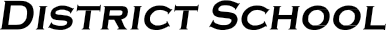 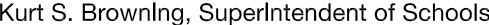 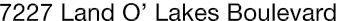 Finance Services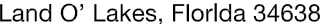 Joanne Millovitsch, Director of Finance813/ 794-2268	727/ 774-2268352/ 524-2268	Fax:  813/ 794-2266 e-mail:  jmillovi@pasco.k12.fl.usMEMORANDUMDate:	February 23, 2015To:	School Board MembersFrom:    Joanne Millovitsch, Director of Finance ServicesRe:	Attached Warrant List for the week ending February 24, 2015Please review the current computerized list. These totals include computer generated, handwritten and cancelled checks.Warrant numbers 890815-891077.…………………………….……………………......................... $3,780,183.21Amounts disbursed in Fund 1100 .............................................................................................................364,519.95Amounts disbursed in Fund 1300 .............................................................................................................103,219.00Amounts disbursed in Fund 3611 ...............................................................................................................32,152.99Amounts disbursed in Fund 3710 ....................................................................................................................980.00Amounts disbursed in Fund 3713 ...............................................................................................................95,888.25Amounts disbursed in Fund 3714 .............................................................................................................156,453.47Amounts disbursed in Fund 3715 ...............................................................................................................37,913.99Amounts disbursed in Fund 3900 .............................................................................................................543,704.62Amounts disbursed in Fund 3903 ...............................................................................................................35,352.19Amounts disbursed in Fund 3904 ...............................................................................................................99,612.37Amounts disbursed in Fund 3921 .............................................................................................................981,187.35Amounts disbursed in Fund 3922 .................................................................................................................3,214.92Amounts disbursed in Fund 4100 .............................................................................................................399,846.80Amounts disbursed in Fund 4210 ...............................................................................................................53,426.84Amounts disbursed in Fund 4220 .................................................................................................................9,469.97Amounts disbursed in Fund 7111 .............................................................................................................747,750.84Amounts disbursed in Fund 7130 ...............................................................................................................46,209.40Amounts disbursed in Fund 7140 .................................................................................................................3,686.59Amounts disbursed in Fund 7921 ....................................................................................................................989.68Amounts disbursed in Fund 7922 ...............................................................................................................35,888.18Amounts disbursed in Fund 7923 ...............................................................................................................22,337.96Amounts disbursed in Fund 7940 .................................................................................................................5,773.75Amounts disbursed in Fund 9210 ....................................................................................................................604.10The warrant list is a combination of five check runs. Confirmation of the approval of the warrant for the week ending February 24, 2015 will be requested at the April 7, 2015 School Board meeting.